КЕМЕРОВСКАЯ ОБЛАСТЬ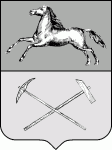 ПРОКОПЬЕВСКИЙ ГОРОДСКОЙ ОКРУГУПРАВЛЕНИЕ ОБРАЗОВАНИЯ АДМИНИСТРАЦИИ ГОРОДА ПРОКОПЬЕВСКАПРИКАЗ_______________________________________________________________________от «17» сентября  2018г. 					№ 334О проведении школьного этапа всероссийской олимпиады школьников по математике, физике, химии, информатике, биологии, географии, литературе,русскому языку, иностранным языкам, истории, праву, экономике, обществознанию, технологии, экологии,  физической культуре, астрономии, основам безопасности жизнедеятельности и искусству (МХК), черчениюв 2018/2019 учебном году в городе  Прокопьевске	На основании приказа Министерства образования и науки Российской Федерации № 1252 от 18 ноября 2013 г., с изменениями, утвержденными Приказами Министерства образования и науки Российской Федерации №249 от 17 марта 2015 г., №1488 от 17 декабря 2015 г. и №1435 от 17 ноября 2016 г., приказа Департамента образования и науки Кемеровской области № 1512 от 05.09.2018 г. «О проведении школьного этапа всероссийской олимпиады школьников по математике, физике, химии, информатике, биологии, географии, литературе, русскому языку, иностранным языкам, истории, праву, экономике, обществознанию, технологии, экологии,  физической культуре, астрономии, основам безопасности жизнедеятельности и искусству (МХК), черчению в 2018/2019 учебном году» и в соответствии планом работы Управления образования администрации города Прокопьевска на 2018/2019 учебный год ПРИКАЗЫВАЮ:Провести школьный этап всероссийской олимпиады школьников по  математике, физике, химии, информатике, биологии, географии, литературе, русскому языку, иностранным языкам, истории, праву, экономике, обществознанию, технологии, физической культуре, астрономии, экологии, основам безопасности жизнедеятельности и искусству (МХК), черчению среди обучающихся муниципальных бюджетных  общеобразовательных учреждений   г. Прокопьевска в период с 26сентября по 23 октября 2018 г. Утвердить:2.1. График проведения школьного этапа всероссийской олимпиады школьников в 2018/2019 учебном году на территории города Прокопьевска (приложение 1).2.2.    Состав  оргкомитета  по  организации  и  проведению  школьного      этапа     всероссийской олимпиады школьников (приложение 2).2.3.  Состав муниципального жюри школьного этапа всероссийской олимпиады школьников по общеобразовательным предметам (приложение 3).2.4. Регламент школьного этапа всероссийской олимпиады школьников по общеобразовательным предметам (приложение 4).3. МБУ «Информационно-методический центр» (Булановой С.Р.):3.1.Разработать задания школьного этапа Олимпиады  в соответствии с методическими рекомендациями, подготовленными центральными предметно-методическими комиссиями.3.2. Представить в Управление   образования  администрации  города Прокопьевска в срок до 01.11.2018 года обобщенную статистическую информацию об итогах проведения школьного этапа всероссийской олимпиады школьников в разрезе общеобразовательных учреждений города Прокопьевска. 4. Руководителям общеобразовательных учреждений    города  Прокопьевска: 4.1. Организовать проведение школьного этапа всероссийской олимпиады школьников в 2018/2019 учебном году в соответствии с данным приказом;4.2.Довести до сведения всех участников образовательного процесса информацию об организации и проведении школьного этапа всероссийской олимпиады школьников в 2018/2019 учебном году на территории города Прокопьевска.4.3. Назначить ответственного в образовательном учреждении за организацию и проведение школьного этапа всероссийской олимпиады школьников в 2018/2019 учебном году.4.4. Предоставить рейтинги участников школьного этапа олимпиад по предметам (приложение 5),количественные данные по школьному этапу всероссийской олимпиады школьников 2018/2019  учебного года (приложение 6) в МБУ «ИМЦ» на электронный адрес: 79095202350@yandex.ru., в формате word.  4.5. Сдать работы только победителей и призеров для проверки муниципальным жюри:по русскому языку, немецкому языку, французскому языку, английскому языку, ОБЖ, информатике, химии, технологии 08.10.2018 г.,истории, географии, астрономии, экологии, биологии, физики, математики, 16.10.2018г., обществознанию, праву, экономике, физической культуре, литературе, черчению, искусству (МХК) 24. 10.2018 г., в МБУ «ИМЦ». Работы, представленные в муниципальное жюри  после обозначенного срока, не принимаются. Учащиеся не могут участвовать в муниципальном этапе.4.6. Утвердить:- состав оргкомитета по организации и проведению школьного этапа всероссийской олимпиады школьников;- состав жюри школьного этапа всероссийской олимпиады школьников по общеобразовательным предметам.   4.7. Обеспечить систему общественного наблюдения при проведении Олимпиады.   4.8. Своевременно информировать участников школьного этапа всероссийской олимпиады школьников о результатах проведенных олимпиад.   4.9. Своевременно размещать на школьном сайте нормативно-правовые документы по вопросам организации и проведения школьного этапа всероссийской олимпиады школьников в 2018/2019 учебном году.   4.10. Ответственность за проведение школьного этапа возложить на руководителей ОУ.     5. Ответственность за исполнение данного приказа возложить на  начальника отдела общего и дополнительного образования Управления образования.Исп. Шлотгауэр О.А.61-50-30Приложение № 1 к приказу Управления образованияадминистрации города Прокопьевска от 17»  09.2018г  №334.График проведенияшкольного этапа всероссийской олимпиады школьниковв 2018/2019 учебном годуПриложение № 2 к приказу Управления образованияадминистрации города Прокопьевска от  17.09.2018  № 334Составоргкомитета по подготовке и  проведению школьного этапавсероссийской олимпиады школьниковв 2018/2019 учебном годуПриложение № 3 к приказу Управления образованияадминистрации города Прокопьевска 									от 17.09.2018 №334Состав муниципального жюри школьного этапавсероссийской олимпиады школьников в 2018/2019 учебном годуПриложение № 4 к приказу Управления образованияадминистрации города Прокопьевска от 17.09.2018г. № 334Регламент школьного  этапа всероссийской олимпиады школьников в 2018/2019 учебном годуПриложение № 5 к приказу Управления образованияадминистрации города Прокопьевска от 17.09.2018 №334 Рейтинг участников школьного этапа всероссийской олимпиады школьников в 2018/2019 учебном годуПредоставитьшкольные рейтинги  в электронном виде (в формате word)по русскому языку, химии, немецкому языку, французскому языку, английскому языку, ОБЖ, информатике до 4.10.2018г.,технологии, истории, географии, астрономии, экологии до 11.10.2018г., биологии, физике, обществознанию, праву, экономике, математикедо 18.10.2017 г., физической культуре, литературе, черчению, искусству (МХК) до24.10.2017г. в МБУ «ИМЦ» на электронный адрес: 79095202350@yandex.ru.Муниципальные рейтинги будут размещены на сайте МБУ «ИМЦ»после проверки работ муниципальным жюри.Приложение № 6 к приказу Управления образованияадминистрации города Прокопьевска от  17.09.2018 г. № 334Количественные данные по школьному этапу всероссийской олимпиады школьников 2018/2019  учебного года  Прокопьевский городской округ          Прислать в МБУ «ИМЦ» на  электронный адрес: 79095202350@yandex.ru., в формате wordдо 25.10.2018 г.НачальникУправления образования администрации города Прокопьевска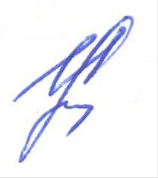 И.А. Бойко№ ПредметДата проведенияУчастникиРусский язык26сентября 2018 г.4 – 11Химия27 сентября 2018 г5 – 11Немецкий язык28 сентября 2018 г.5 – 11Французский язык28 сентября 2018 г.5 – 11Английский язык28 сентября 2018 г.5 – 11ОБЖ 1 октября 2018 г.5 – 11Информатика 2 октября 2018 г.5 – 11Технология 3 октября 2018 г.5 – 11История8 октября 2018 г.5 – 11География9, 10октября 2018г.5 – 11Астрономия9, 10 октября 2018г.5 – 11Экология9, 10 октября 2018г.5 – 11Биология 11 октября 2018 г.5 – 11Физика 12 октября 2018 г.7 – 11Математика 15 октября 2018 г.4 – 11Обществознание 16, 17 октября 2018 г.6 – 11Право 16, 17 октября 2018 г.9 – 11Экономика 16, 17 октября 2018 г.8– 11Физическая культура18 октября 2018 г.5 – 11Литература 19 октября 2018 г.5 – 11Черчение22, 23 октября 2018 г.7 – 11Искусство (МХК)22, 23 октября 2018 г.5 – 11Бойко И.А. начальник управления образования, председатель оргкомитетаКаплюк Г.Н. заместитель начальника управления образования, заместитель председателя оргкомитетаШлотгауэр О.А.начальник отдела общего и дополнительного образованияБуланова С.Р.начальник МБУ «Информационно-методический центр»Близнюк Т.П.заместитель начальника МБУ «Информационно-методический центр»Грехова С.А.старший методист МБУ «Информационно-методический центр»ПредметПредседатель/член жюриФ.И.О. учителяОУРусский языкПредседатель жюриСавельева Н.В.МБОУ «Лицей № 57»Русский языкЧлены жюриЮнусова М.Г.МБОУ «Школа № 51»Русский языкЧлены жюриТурбина И.В. МБОУ «Школа № 6»Русский языкЧлены жюриСеливерстова С.В.МБОУ «Школа № 14»Русский языкЧлены жюриБратусева А.А.МБОУ «Гимназия №72»Литература Председатель жюриПазова М.А.МБО «Школа №14»Литература Члены жюриПроницына Н.Н.МБОУ «Школа № 69»Литература Члены жюриИванова О.А.МБОУ «Школа №54»Литература Члены жюриЗолотухина Л.А.МБОУ«Школа № 11»Литература Члены жюриСпицина С.И.МБОУ «Школа № 6»Математика Председатель жюриГрехова С.А.Старший методист МБУ «ИМЦ»Математика Члены жюриКовалева Ф.И.МБОУ «Школа № 54»Математика Члены жюриМасальская И.С.МБОУ «Школа № 6»Математика Члены жюриОкинчук Е.Н.МБОУ «Школа № 2»Математика Члены жюриДайнеко Е.Н.МБОУ «Школа № 35»Математика Члены жюриГеоргио Е.И.МБОУ «Школа № 14»Математика Члены жюриПташник Е.П.МБОУ «Школа № 32»Математика Члены жюриКиселева И.В.МБОУ «Лицей  №57»Математика Члены жюриПетракова Т.П. МБОУ «Гимназия № 72»Математика Члены жюриМарьясова И.В.МБОУ «Школа №11»Математика Члены жюриШейко Н.И.МБОУ «Школа №45.»Математика Члены жюриИванова А.М.МБОУ «Школа №25»Математика Члены жюриСуртаева В.И.МБОУ «Школа №68»Математика Члены жюриМихайлова О.В.МБОУ «Лицей № 57»Математика Члены жюриКожеватова Н.В.МБОУ «Школа № 32»ХимияПредседатель жюриКулишова И.Н.МБОУ «Школа № 14»ХимияЧлены жюриМартюшева Н.Л.МБОУ «Школа № 11»ХимияЧлены жюриВасиленко Е.В.МБОУ «Школа № 51»ХимияЧлены жюриТазетдинова А.А.МБОУ «Школа № 32»ХимияЧлены жюриМут Д.А.МБОУ «Школа № 68»БиологияПредседатель жюриПучинкина А.А.МБОУ «Школа № 32»БиологияЧлены жюриБородина Е.Н.МБОУ «Школа № 54»БиологияЧлены жюриБелолипская Ю.А.МБОУ «Школа № 25»БиологияЧлены жюриШелепина Т.В.МБОУ «Школа № 2»БиологияЧлены жюриКайгородова Т.И.МБОУ «Школа № 45»БиологияЧлены жюриНовак А.А.МБОУ «Гимназия № 72»БиологияЧлены жюриМирошниченко И.Д.МБОУ «Школа № 14»Физическая культураПредседатель жюриНикитина И.В.МБОУ «Школа № 51»Физическая культураЧлены жюриЛиховцов В.Н.МБОУ «Школа № 32»Физическая культураЧлены жюриЗлобин В.А.МБОУ «Гимназия № 72»Физическая культураЧлены жюриСеменоваС.Ю.МБОУ «Школа № 11»ОБЖПредседатель жюриМихайлова Л.А.МБОУ «Гимназия № 72»ОБЖЧлены жюриЛысенко Т.А.МБОУ «Школа № 45»ОБЖЧлены жюриФилонова Г.И.МБОУ «Школа № 54»ОБЖЧлены жюриРахматуллина Э.Н.МБОУ «Лицей №57»ОБЖЧлены жюриКирсанов В.А.МБОУ «Школа № 32»Информатика Председатель жюриЛилипу С.В.МБОУ «Лицей № 57»Информатика Председатель жюриШотт Т.В.МБОУ «Школа № 45»Информатика Председатель жюриКеллер Е.В.МБОУ «Школа № 32»Информатика Председатель жюриПлотникова И.Б. МБОУ «Школа № 11»Информатика Председатель жюриКондратьева Е.Ю.МБОУ «Школа №45»Информатика Председатель жюриГерцен Н.Е.МБОУ «Школа №14»Информатика Председатель жюриЛялюк С.В.МБОУ «Школа №44»Немецкий языкПредседатель жюриСыскина Н.М.МБОУ «Школа № 51»Немецкий языкЧлены жюриШагдарова О. Н.МБОУ «Школа № 71»Немецкий языкЧлены жюриЧерникова Л.В.МБОУ «Школа № 44»Немецкий языкЧлены жюриВерещагина В. В.МБОУ «Гимназия № 72»Немецкий языкЧлены жюриИголкина Г. Ф.МБОУ «Лицей № 57»Немецкий языкЧлены жюриКуртова И. А.МКООУ «Школа-интернат № 64»Французский языкПредседатель жюриГончарова Т.В.МБОУ «Гимназия № 72»Французский языкЧлены жюриПилипенко Г.Г.МБОУ «Школа № 15»Французский языкЧлены жюриЭшенбрейнер Н. Ф.МБОУ «Школа № 14»Английский языкПредседатель жюриМягких О. В.МБОУ «Школа № 54»Английский языкЧлены жюриВласова Н.А.МБОУ «Школа № 14»Английский языкЧлены жюриМищерикова Е.В.МБОУ «Школа № 11»Английский языкЧлены жюриПанова И. С.МБОУ «Школа № 32»Английский языкЧлены жюриТрушина Л. А.МБОУ «Лицей № 57»Английский языкЧлены жюриБулдакова Э. М.МБОУ «Школа № 15»Английский языкЧлены жюриЛогунова И. С.МБОУ «Школа № 45»Английский языкЧлены жюриШулепова Н. Н.МБОУ «Школа № 6»Английский языкЧлены жюриКокшенева Е. А.МБОУ «Школа № 35»ЭкологияПредседатель жюриВоротникова Н.Н.МДОУ ДО ЦДОДЭкологияЧлены жюриМотюнова С.А.МБОУ «Школа № 15»ЭкологияЧлены жюриВолкова С.Г.МБОУ «Школа № 11»ЭкологияЧлены жюриКолыхалова Т.А.МБОУ «Школа № 45»ЭкологияЧлены жюриФеоктистова О.Л.МБОУ «Школа № 14»ЭкологияЧлены жюриСаленко Н.П.МБОУ «Школа № 28»Физика Председатель жюриКолчанова Т.В.МБОУ «Школа № 35»Физика Члены жюриКузьмина Т.Д. МБОУ «Школа № 6»Физика Члены жюриБаранчук Е.Л. МБОУ «Школа № 1»Физика Члены жюриЛовушкина С.А. МБОУ «Школа №45»Физика Члены жюриШумова Н.А. МБОУ «Школа № 25»Физика Члены жюриЗазулина О.А. МБОУ «Школа №32»Технология (обслуживающий труд)Председатель жюриЛебедева Л.Г.МБОУ «Школа № 14»Технология (обслуживающий труд)Члены жюриЛаздан М.Ю.МБОУ «Школа № 35»Технология (обслуживающий труд)Члены жюриАбразумова Т.А.МБОУ «Школа № 10»Технология (обслуживающий труд)Члены жюриБорискина Т.С.МБОУ «Школа № 59»Технология (технический труд)Председатель жюриВолошинская Т.Л.МБОУ «Школа № 15»Технология (технический труд)Члены жюриКарнович З.П.МБОУ «Школа № 35»Технология (технический труд)Члены жюриЩербаков А.И.МБОУ «Школа № 11»Технология (технический труд)Члены жюриГейер А.Ю.МБОУ «Школа № 10»МХКПредседатель жюриЩвецова Е.М.МБОУ «Лицей № 57»МХКЧлены жюриПетухова Л.Н.МБОУ «Школа № 51»МХКЧлены жюриКукота М.А.МБОУ «Школа № 31»МХКЧлены жюриЛукьянчикова С.Ф.МБОУ «Школа №15»МХКЧлены жюриКарпенко Е.Н.МБОУ «Школа №45»Астрономия Председатель жюриЩербакова Н.В.МБОУ «Гимназия № 72»Астрономия Члены жюриСимонова Н.И.МБОУ «Школа № 71»Астрономия Члены жюриСамойлова Е.А. МБОУ «Школа № 3»Астрономия Члены жюриБорзых Е.Б. МБОУ «Школа № 62»Астрономия Члены жюриВоронина Е.Е. МБОУ «Школа № 32»Астрономия Члены жюриКолчанова Т.В. МБОУ «Школа №35»История Председатель жюриГончарова Н.И.МБОУ «Школа № 11»История Члены жюриШеремет Е.А.МБОУ «Школа № 31»История Члены жюриШалдякова М.Э.МБОУ «Школа № 2»История Члены жюриМарсова О. П.МБОУ «Школа № 45»История Члены жюриКузнецова М.Г.МБОУ «Школа № 28»История Члены жюриСаловская Т. В.МБОУ «Школа № 69»История Члены жюриГорлатых О.Н.МБОУ «Школа № 6»Обществознание Председатель жюриЖигулина М.Н.МБОУ «Школа № 63»Обществознание Тузовская Г.А.МБОУ «Школа № 35»Обществознание Пономарева Е. Н.МБОУ «Школа № 18»Обществознание Хамитова С.А.МБОУ «Школа № 51»Обществознание Швецова	Е.М.МБОУ «Лицей № 57»Обществознание Кинах Л. Б.МБОУ «Школа № 45»Обществознание Барыкин В. П.МБОУ «Школа № 68»ПравоПредседатель жюриПадалко Л.И.МБОУ «Гимназия № 72»ПравоЧлены жюриБалде Н.А.МБОУ «Школа № 11»ПравоЧлены жюриДемьянцева Т.А.МБОУ «Школа № 45»ПравоЧлены жюриНанака Н.Л.МБОУ «Школа № 10»ПравоЧлены жюриЯценкова Е. М.МБОУ «Школа № 14»ПравоЧлены жюриКолесникова Г.Я.МБОУ «Школа № 44»ПравоЧлены жюриУлаева Т.П.МБОУ «Школа № 62»ПравоЧлены жюриАзарова Л.Н.МКООУ «Школа-интернат № 64»ЭкономикаПредседатель жюриИголкина Л.А.МБОУ «Школа № 32»ЭкономикаЧлены жюриОпалева И.В.МБОУ «Школа № 71»ЭкономикаЧлены жюриГлазкова И. Н.МБОУ «Школа № 54»ЭкономикаЧлены жюриАксинина И.Н.МБОУ «Школа № 3»ЭкономикаЧлены жюриГолушко Н.И.МБОУ «Лицей № 57»ЭкономикаЧлены жюриДейкун Г. А.МБОУ «Школа № 29»ЭкономикаЧлены жюриКостина Е.В.МБОУ «Школа № 11»ГеографияПредседатель жюриЛобачева Г.А.МБОУ «Лицей № 57»ГеографияЧлены жюриХрамцова Н.М.МБОУ «Школа № 14»ГеографияЧлены жюриАнисимова О.А.МБОУ «Школа № 28»ГеографияЧлены жюриДуманова Л.В.МБОУ «Школа № 3»ГеографияЧлены жюриМилакина С.А.МБОУ «Школа № 35 »ГеографияЧлены жюриШагиева И.М.МБОУ «Школа № 11»ГеографияЧлены жюриКоростелева Т.С.МБОУ «Школа № 32»ГеографияЧлены жюриКараваева Л.П.МКООУ «Школа-интернат № 64» ЧерчениеПредседатель жюриТюгашова Л.НМБОУ «Школа №32» ЧерчениеЧлены жюриСитькова Л.А.МБОУ «Школа №62» ЧерчениеЧлены жюриАхметова Т. А.МБОУ «Школа № 54» ЧерчениеЧлены жюриХалиман О.В.МБОУ «Школа №45» ЧерчениеЧлены жюриПетухова Л.Н.МБОУ «Школа №51»Русский язык(4 класс)Председатель жюриЧухвачева Н.АМБОУ «Гимназия № 72»Русский язык(4 класс)Члены жюриБулова С.Н.МБОУ «Школа №2»Русский язык(4 класс)Члены жюриХаймина Л.В.МБОУ «Школа №54»Русский язык(4 класс)Члены жюриБраун Е.Г.МБОУ «Школа №45»Русский язык(4 класс)Члены жюриКозлова Т.Н.МБОУ «Школа №11»Русский язык(4 класс)Члены жюриПонькина Н.В.МБОУ «Школа №6»Русский язык(4 класс)Члены жюриТрапезникова Л.П.МБОУ «Школа №14»Русский язык(4 класс)Члены жюриОщепкова Л.В.МБОУ «Школа №25»Русский язык(4 класс)Члены жюриМатвеева Г.Н.МБОУ «Школа №11»Русский язык(4 класс)Члены жюриМанина И.Н.МБОУ «Школа №15»Математика(4 класс)Председатель жюри Матей Л.А.МБОУ «Школа №51»Математика(4 класс)Члены жюриКривова Л.А.МБОУ «Школа № 32»Математика(4 класс)Члены жюриТихомирова Е.Г.МБОУ «Школа № 54»Математика(4 класс)Члены жюриМихайлова Н.Д.МБОУ «Школа № 11»Математика(4 класс)Члены жюриШавалиева А.Б.МБОУ «Школа № 71»Математика(4 класс)Члены жюриКорякина В.П.МБОУ «Школа № 15»Математика(4 класс)Члены жюриМатушкина С.А.МБОУ «Школа № 15»Математика(4 класс)Члены жюриТоволошкина О.А.  МБОУ «Школа №6»Математика(4 класс)Члены жюриБаранникова Т.В.  МБОУ «Школа №68»предметМаксимальное количество баллов (по классам)Максимальное количество баллов (по классам)Максимальное количество баллов (по классам)Максимальное количество баллов (по классам)Максимальное количество баллов (по классам)Максимальное количество баллов (по классам)Максимальное количество баллов (по классам)Продолжительность олимпиады (в минутах)Продолжительность олимпиады (в минутах)Продолжительность олимпиады (в минутах)Продолжительность олимпиады (в минутах)Продолжительность олимпиады (в минутах)Продолжительность олимпиады (в минутах)Продолжительность олимпиады (в минутах)предмет567891011567891011английский язык100100808080808060608080100100100астрономия3232323248484860606060120120120биология2830344165,573,583120120120120120120120география4040456065707060609090120120120информатика100100100100100100100120120180180240240240искусство (МХК)404045455879759090180180240240240история3434364450808060609090120120120литература9090909090909060609090210240240математика353535353535359090135135180180180немецкий язык100100808080808080809090105105105обществознание50555558100105454560808080основы безопасности жизнедеятельности10010013013018024024045 + практика45 + практика45 + практика45 + практика45 + практика45 + практика45 + практикаправо58100100120120120русский язык7070707070555590909090120180180технология90110115125125125125150150180180180180180физика40405050509090150150150физическая культура10010010010010010010045 + практика45 + практика45 + практика45 + практика45 + практика45 + практика45 + практикафранцузский язык282844446767676060105105145145145химия5050507038705590909090240240240экология1616262632464645454545454545экономика80808080120120120120черчение62597310071180180240240240№п/пФамилияИмя Отчество (полностью)№ ОУклассВсего баллов% от max кол-ва балловФамилия, имя,отчество учителя(полностью)Победитель/призерМБОУ «Школа №»ОУШкольный этапШкольный этапШкольный этапОУКол-во участников всех олимпиад (ученик, участвовавший в нескольких олимпиадах считается один раз)Кол-во победителейКол-во призеровМБОУ «Школа №   »